Amis trailistes bienvenue sur le site des Combes Grondées !Nous sommes ravis de vous accueillir pour notre 2ème événement MOTO TRAIL MORVAN en Bourgogne du Sud, sur la commune de Saint Symphorien de Marmagne.Durant 3 jours nous allons avoir l’occasion d’échanger sur notre passion commune et de la pratiquer.Notre rassemblement va vous permettre d’évoluer en toute sécurité grâce aux moniteurs diplômés d’état  encadrant la partie off road.Nous souhaitons également vous faire découvrir notre belle région de la Bourgogne du Sud et plus particulièrement le Morvan grâce aux 2 boucles « bitume» que nous vous avons sélectionnées. Nous vous attendons nombreux.POURQUOI NOUS REJOINDRE ?Un terrain clos de 47HA privé et homologuéUn bivouac avec une vue exceptionnelle sur le Morvan et le Mont-Blanc Des infrastructures en dur : 12WC et 10 douchesUn savoir-faire : encadrement professionnelUn rassemblement pour tout le monde, quel que soit le niveauUn événement à la carteRestauration et buvette sur sitePasser un agréable momentPRINCIPE DU RASSEMBLEMENTLes moniteurs vous accueillent chaque jour sur 3 zones de couleurs et de difficultés différentes :- Zone verte pour les débutants- Zone rouge pour les confirmés- Zone noire pour les expertsL’objectif est de valider les ateliers de votre niveau de pilotage : Vous validez votre atelier, votre moniteur confirme  votre niveau et vous pouvez ainsi accéder à la randonnée correspondante sur le site.Vous avez un quelconque doute ? Vous pouvez revenir à tout moment auprès de votre moniteur pour retravailler une difficulté.A l’issue de la randonnée se rapportant  à votre niveau vous pourrez passer au niveau supérieur  afin de valider de nouvelles techniques de pilotage.IMPORTANT :Les pilotes experts doivent valider les ateliers de la zone noire avant de s’engager sur le randonnée sur le site.A compter du samedi une randonnée tout terrain à l’extérieur du domaine et encadrée par un moniteur est possible.Pour les trailistes qui souhaitent visiter la région, une boucle « 100% bitume » d’environ 100KM vous sera proposée le vendredi et une seconde le samedi à travers le Morvan.PROGRAMME2020Jeudi 07 MAIAccueil des participants à partir de 15H00A partir de 19H30 : Restauration possible sur réservationVendredi 08 MAI8H 00 : Petits déjeuners9H30 : Briefing10H00 : Evolution dans les différents ateliers et ouverture de la boucle off road sur le site.               : Départ sur la randonnée Off road et la boucle « bitume » pour ceux qui le souhaitent.A partir de 12H00 : Restauration possible sur réservation.14H00 : Retour sur les ateliers. 18H00 : Fin des activités. A partir de 19H 30 :APERITIF                                      Restauration possible sur réservation                                      CONCERTSamedi 09 MAI8 H 00 : Petits déjeuners9H30 : Briefing et ouverture des stands des professionnels10H00 : Evolution dans les différents ateliers et ouverture de la boucle off road sur le site.               : Départ sur la randonnée Off road et la boucle « bitume » pour ceux qui le souhaitent.A partir de 12H00 : Restauration possible sur réservation.14H00 : Retour sur les ateliers. 18H00 : Fin des activités.19H30: APERITIF                Restauration possible sur réservation                CONCERTDimanche 10 MAI8H00 : Petits déjeuners9H30 : Briefing 10H00 : Evolution libre dans les différents ateliers, ouverture de la boucle off road sur le site, départ sur la randonnée Off road et la boucle « bitume »A partir de 12H00 : Restauration possible sur réservation14H00 : Retour sur les ateliers et ouverture de la boucle off road sur le site.17H00 : Fin des activités.BULLETIN D INSCRIPTIONPARRAIN : PILOTENOM :                                                        Prénom :Adresse :Tel :                                                            Mail :Numéro de permis : Niveau de pilotage PASSAGERNOM :                                                        Prénom :Personne à prévenir en cas d’accident :NOM :                                                            Tel :MOTOMARQUE :                                                CYLINDREE :N° immatriculation :N° assurance :DROITS D ENGAGEMENT : 250 euros.Ce prix comprend : Accès au site 1 moto, 1 ou 2 personnesL’espace bivouacDouches, toilettesAccès au chapiteau3 jours d’encadrement par des moniteurs diplômés d’état2 roadbook « bitume »1 roadbook off road à l’extérieur du siteTombola gratuiteApéritif du jeudi,vendredi et samedi soirConcerts vendredi et samediBulletin d’inscription et règlement par chèque à l’ordre de Tonic Moto à retourner avant le    01/03/2020   à :ESPACE TOUT TERRAIN DES COMBES GRONDEES71710 SAINT SYMPHORIEN DE MARMAGNEInfo et renseignements :03 85 78 20 44/06 79 10 50 10egdif@aol.comREGLEMENT PARTICULIERChaque participant doit être âgé de 18 ans au moins ;Chaque participant doit être titulaire d’un permis de conduire valide et être assuré.Chaque participant doit s’être acquitté des droits d’entrée.Le casque est obligatoire pour tout déplacement sur le site.Respecter les horaires de début et fin d’activités.Feux et barbecues autorisés avec obligation de les éteindre avant de se coucher.A votre disposition sur le site une benne à verre et des points collects des ordures ménagères. A votre départ, merci de laisser votre emplacement propre.Extinction des groupes électrogènes à minuit.Respecter le code de la route mors des boucles Off road et « bitume »L’alcool au guidon est proscrit.Appliquer l’autocollant remis à l’accueil sur le casque ou la moto.Nous vous recommandons le port d’équipements, dorsale, bottes, gantsEn cas de non respect du règlement et de comportement inadapté: expulsion immédiate.Je soussigné(e) ___________________________________________         certifie avoir lu le règlement et en accepte les conditions.Dater et signer :Commande possible de tee-shirts et blousons sans manche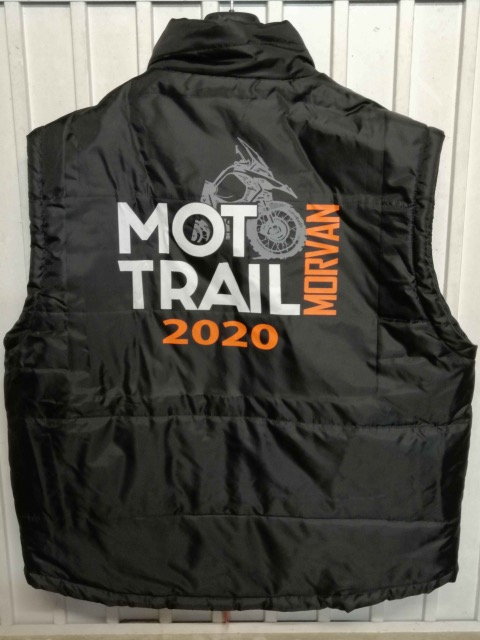 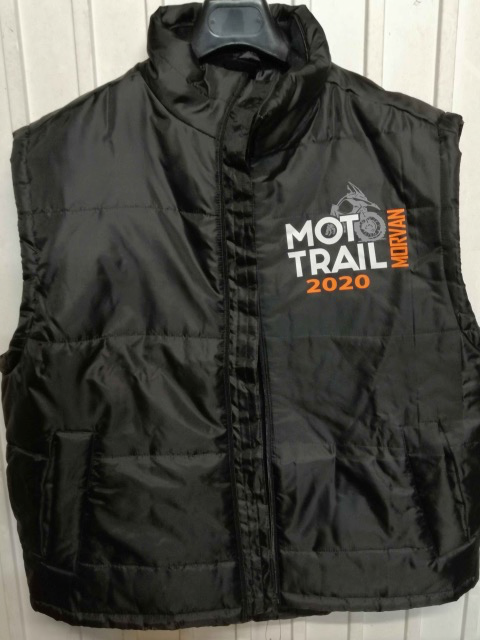 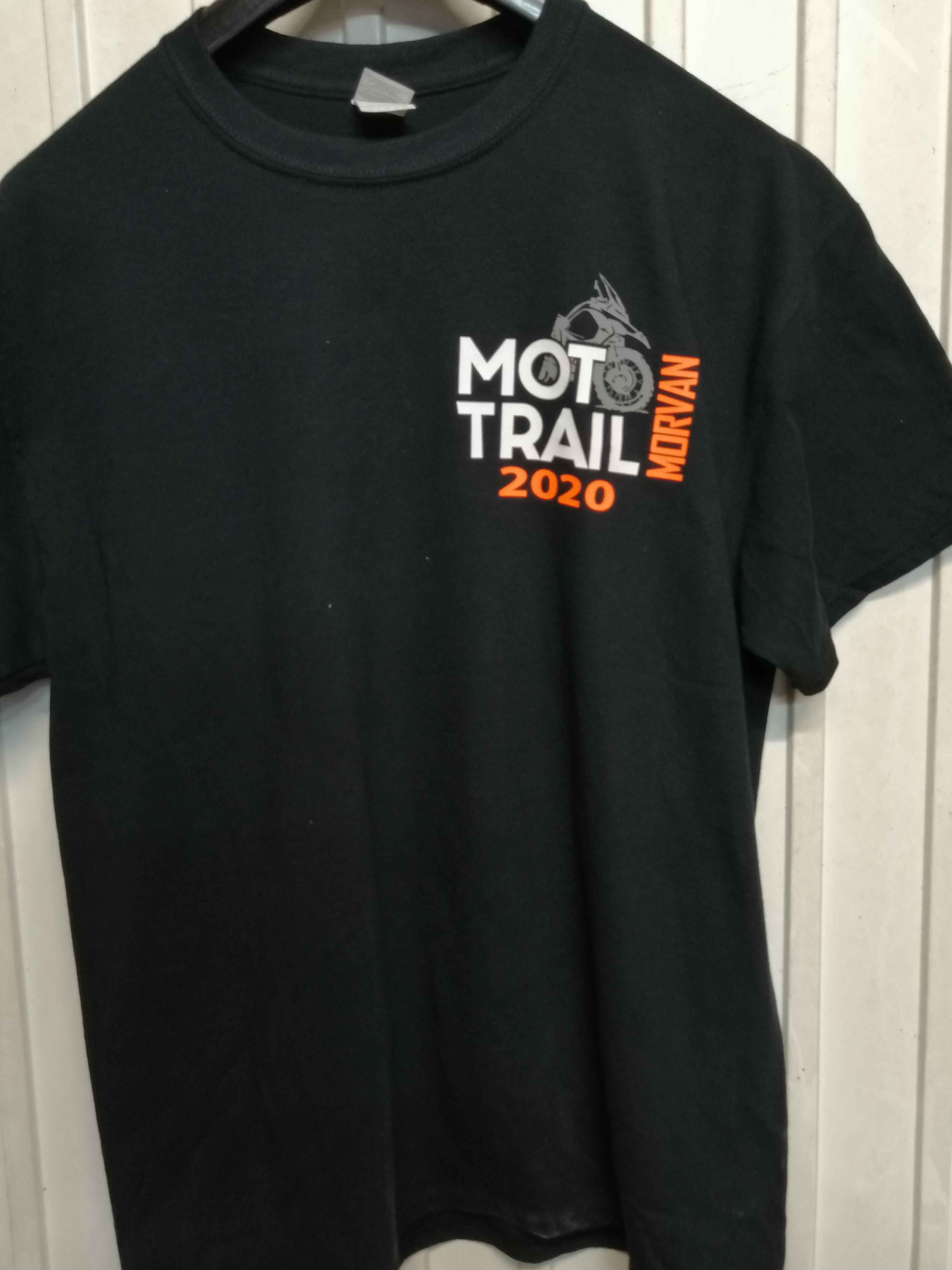 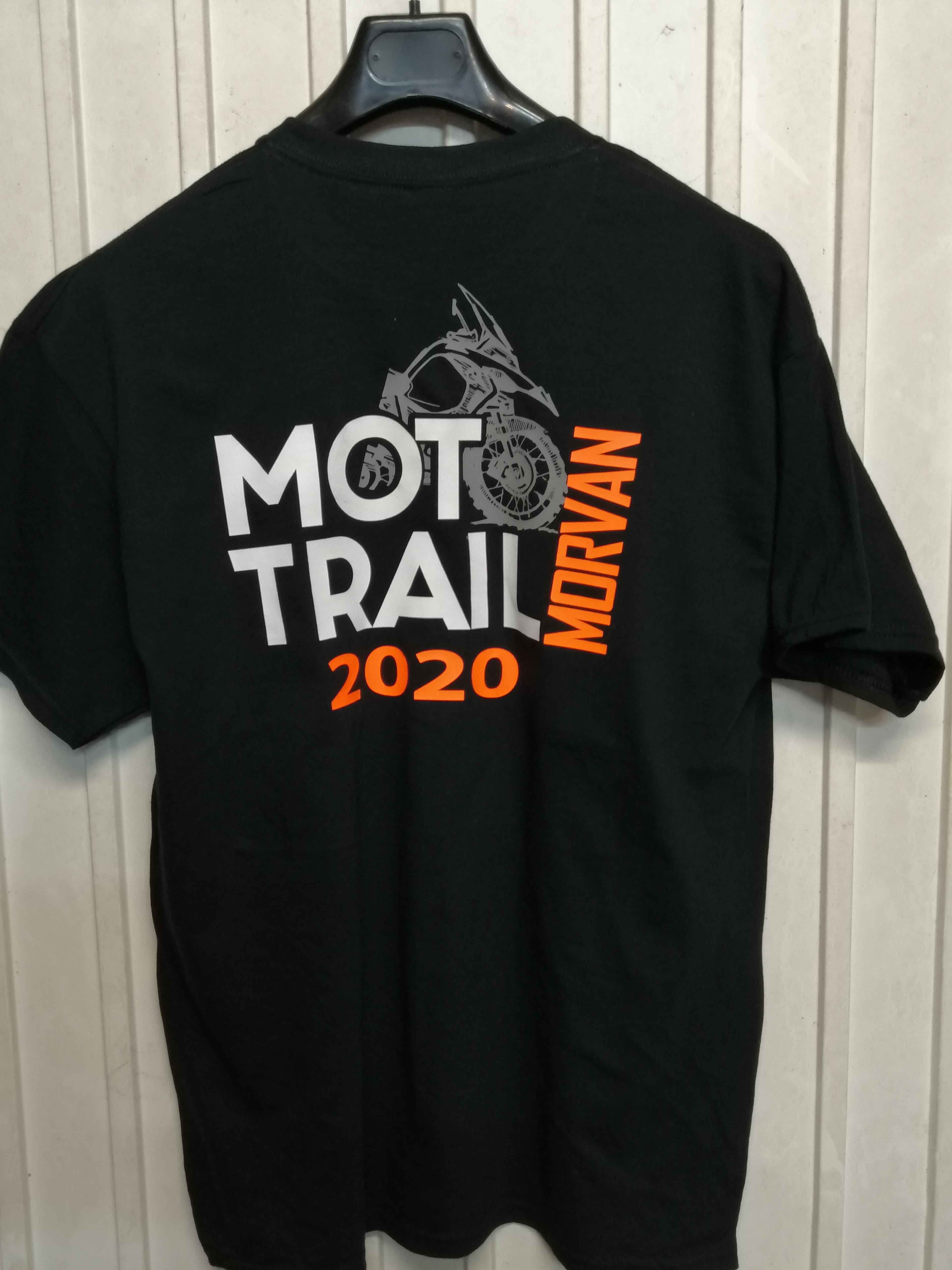 Tee-shirt : 10,00 eurosBlouson : 35,00 eurosENGAGEMENT Moto Trail MorvanQUANTITE1PRIX250,00TOTAL250,00RestaurationJeudi soir15,00Petit déjeuner vendredi matin5,00Restauration vendredi midi10,00Restauration vendredi soir15,00Petit déjeuner samedi matin5,00Restauration samedi midi10,00Restauration samedi soir15,00Petit déjeuner dimanche5,00Restauration dimanche midi10,00Tee-shirtSMLXLXXL10,00Blouson SMLXLXXL35,00TOTAL